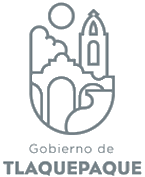 DIRECCIÓN JURÍDICA DE OBRAS PÚBLICASAGENDA DE ACTIVIDADES DE FEBRERO DE 2021.1 Actividades normales de oficina.2 Actividades normales de oficina.3 Actividades normales de oficina.2 Informes Justificados, 7° y 11° de DMACT.1 Requerimiento de Queja.4 Actividades normales de oficina.1 Requerimiento de la Unidad de Transparencia.5Actividades normales de oficina.1 Requerimiento de demanda  10° DMACT.1 Requerimiento de la Unidad de Transparencia.6Fin de semana.7Fin de semana.8 Actividades normales de oficina.Informe de Actividades6 Informes Justificados. 7°,10°, 11°, 13° y 14° DMACT.9Actividades normales de oficina.1 Requerimiento de Contraloría.1 Informe de Queja.Comisión Técnica de Asignación de Contratos. 10:00am.10 Actividades normales de oficina.11 Actividades normales de oficina.12 Actividades normales de oficina.Inspección Judicial 1° DMACT.1 Requerimiento de Queja, Comisión Estatal de Derechos Humanos.13 Fin de semana.14Fin de semana.15Actividades normales de oficina.Informe Complementario de Suspensión Definitiva. 6° DMACT.1 Requerimiento de Queja, Comisión Estatal de Derechos Humanos.6 Terminos de Ciudad Judicial.16 Actividades normales de oficina.1 Requerimiento de Queja, Comisión Estatal de Derechos Humanos.1 Requerimiento de Queja.Cita en Fiscalía General del Estado de Jalisco, 9:00am.17Actividades normales de oficina.1 Requerimiento de la Unidad de Transparencia.18 Actividades normales de oficina.19 Actividades normales de oficina.1 Requerimiento de Cumplimiento de Ejecutoria, 16° DMACT.20 Fin de semana.21 Fin de semana.22Actividades normales de oficina.1 Requerimiento de Queja, Comisión Estatal de Derechos Humanos.1 Requerimiento de Cumplimiento de Ejecutoria, 16° DMACT.1 Conflicto Competencial. 23Actividades normales de oficina.1 Requerimiento de Cumplimiento de Ejecutoria, 13° DMACT.24Actividades normales de oficina.Se reitera Cumplimiento 6° DMACT.25 Actividades normales de oficina.1 Requerimiento de Documentos 11° DMACT.1 Informe Previo, 3° DMACT. 26 Actividades normales de oficina.1 Requerimiento de Cumplimiento de PRODEUR.1 Cumplimiento de Prevención, 17° DMACT.27Fin de semana.28 Fin de semana.